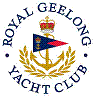 Royal Geelong Yacht Club Inc.Est 1859Trophy Deed of Gift.Trophy Deed of Gift.Trophy:T. & N. Otway Perpetual TrophyPresented by:Date:1975For:Head of the YarraRemarks / RevisionsNow winner of Trials for National Championship..